招聘简章公司介绍：山东和宁信息技术股份有限公司（简称：和宁信息）创立于2006年，注册资本1242万元，新三板上市企业（股票代码：839313）。具备ISO9001：2008国际质量管理体系认证、ISO14001环境管理体系认证、计算机信息系统集成三级、电子与智能化工程专业承包二级、安防一级、双软认证、高新技术企业、AAA级信用等企业资质和证书。是一家国内领先的IT服务与解决方案提供商。主要业务包括：人证智能核验系统、软件开发、系统集成、建筑智能化与技术运维服务等。总部设在山东省会济南市，下设软件子公司、贵州子公司，在职员工近200人，拥有信息化领域从业十余年的专业技术研发团队。招聘岗位：渠道销售岗位职责：1、思路清晰，能较好的思考分销策略；2、拓展和维护所负责的分销渠道，及时了解市场需求的变化并反馈；3、勤奋刻苦，能够完成主管交办的各项事务。管培生岗位职责：1、管理培训生是公司为了长远发展，保持持久竞争力，而不断注入新生力量，自主培养企业未来核心人才的储备计划。2、在经理的领导和督促下完成日常工作，并能独立处理和解决所负责的任务； 3、开发客户资源，寻找潜在客户，完成业务目标； 4、指导、协调、审核与销售服务有关的帐目和记录，协调运输等事务；5、对工作有热情、勤奋、能够适应经常出差 ； 福利待遇：1.单双休轮休，早8:30-18:00，中午休息2小时，法定节假日.2.五险一金、餐补、交补、话补、住宿补贴3.带薪年假、过节礼品、生日PATRY4.人性化的公司管理，轻松的工作氛。招聘专业：市场营销类，工商企业管理，计算机专业，商务管理等，需要人数为15人联系人：蔡老师  13345117537  张老师13853167831 邮箱：caipuyu@hening.com   办公环境：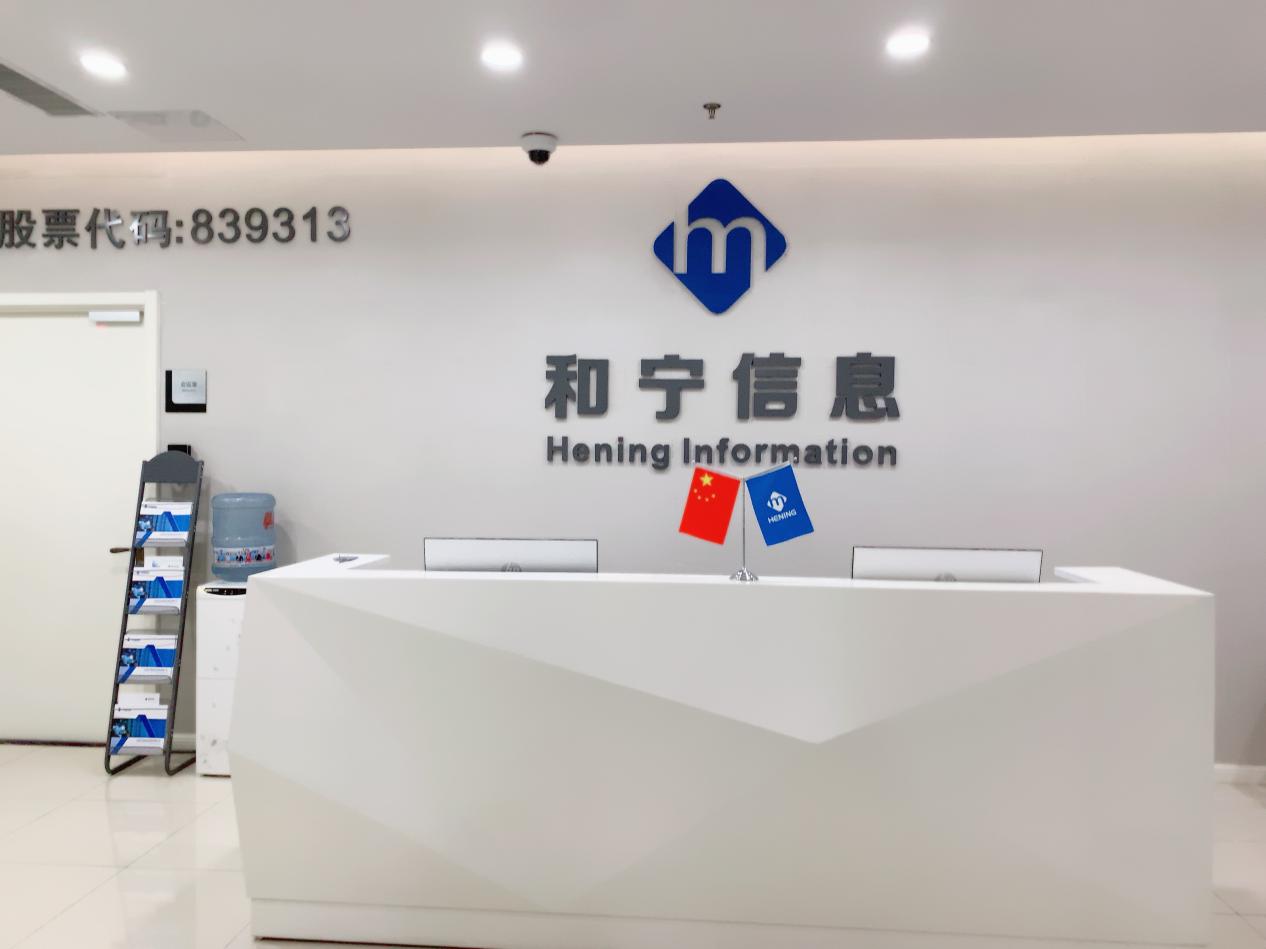 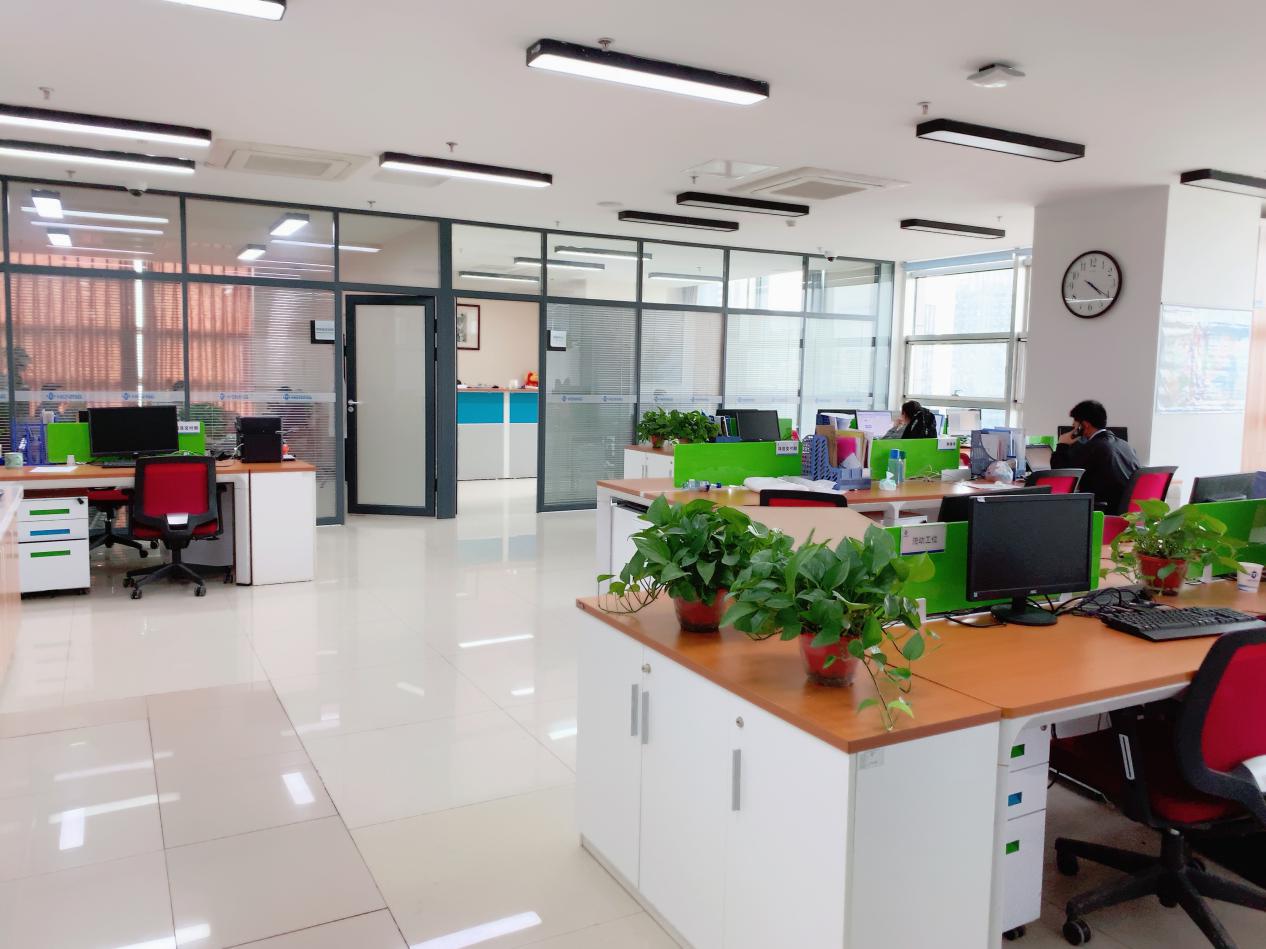 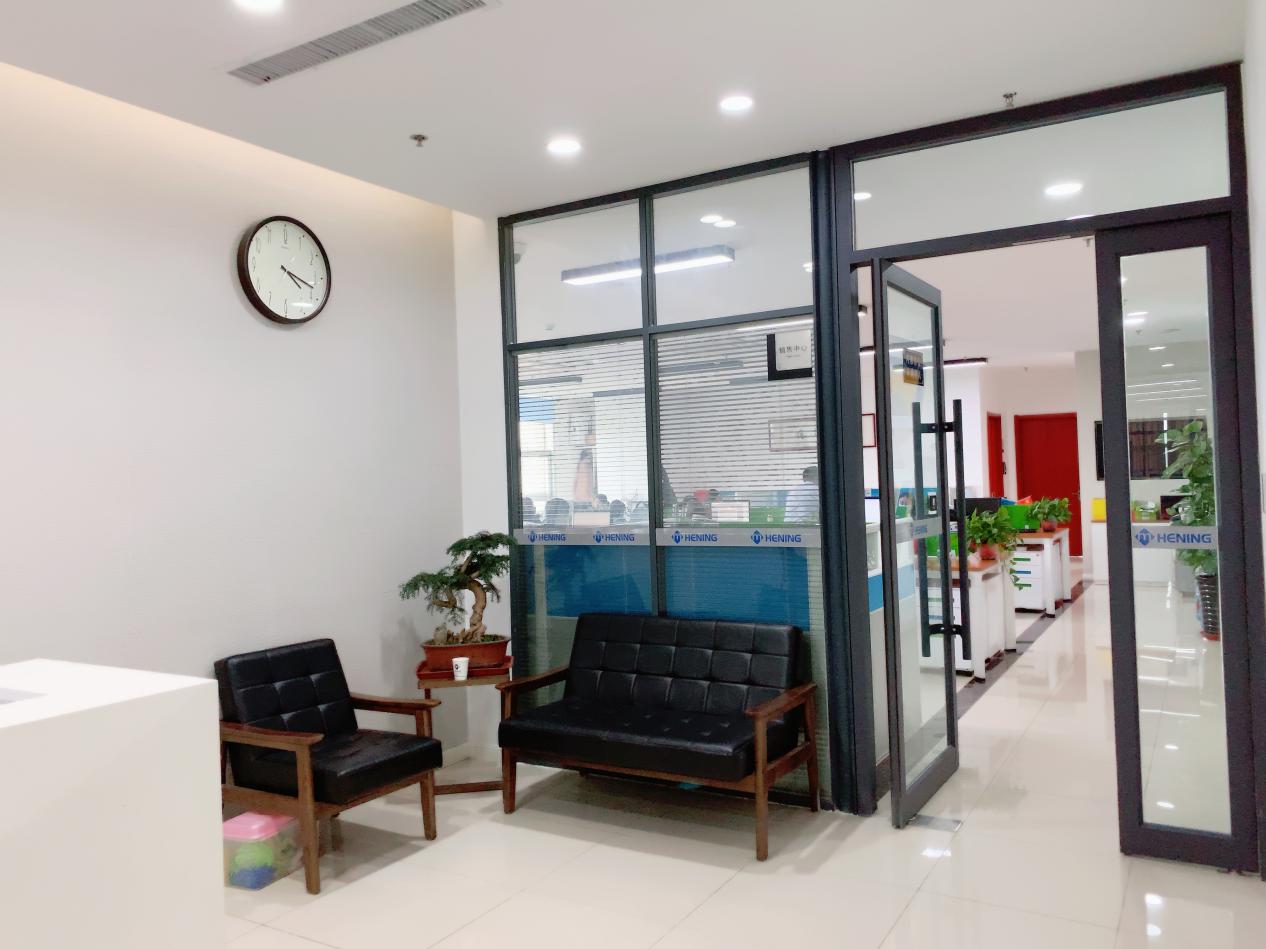 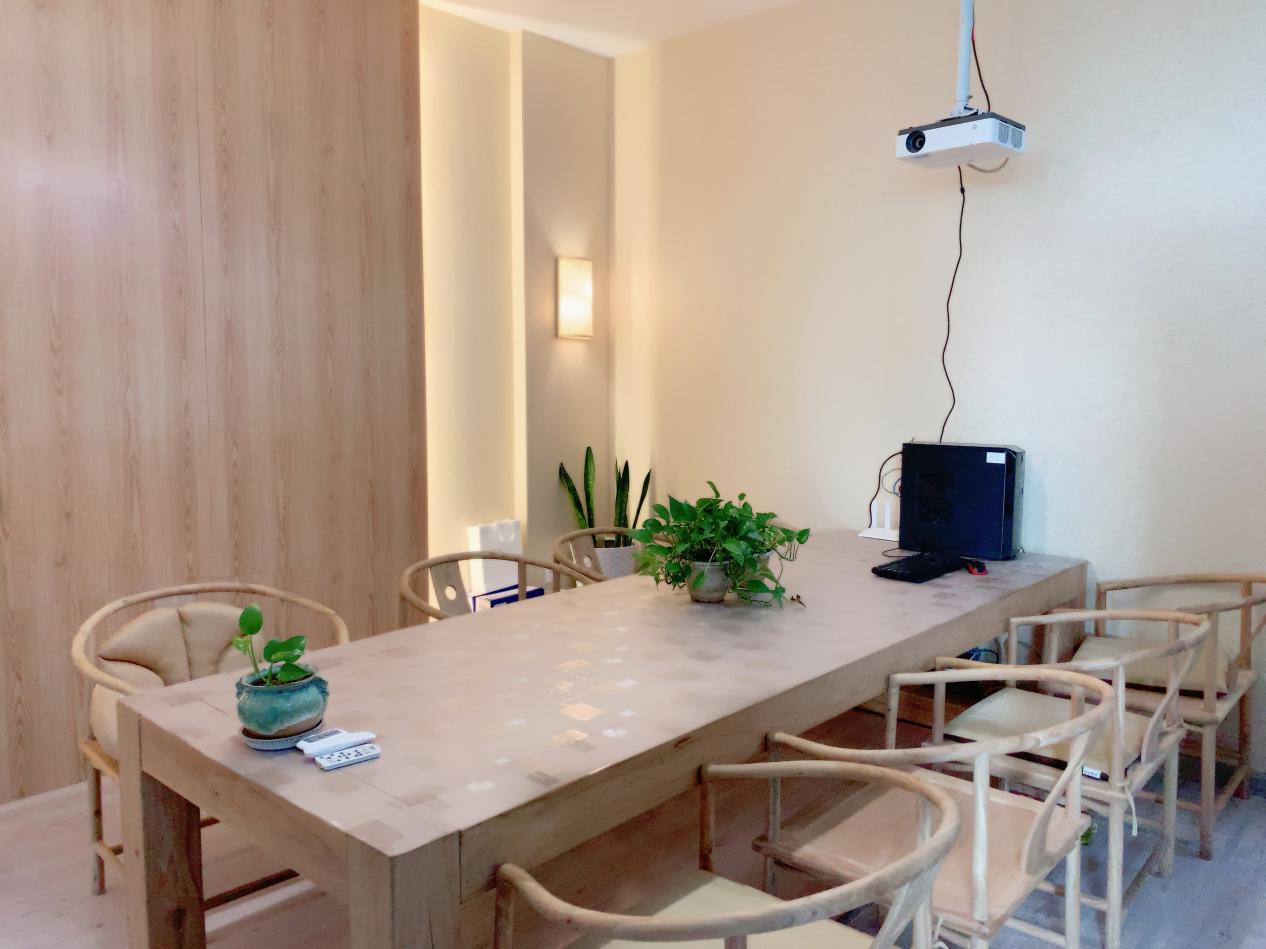 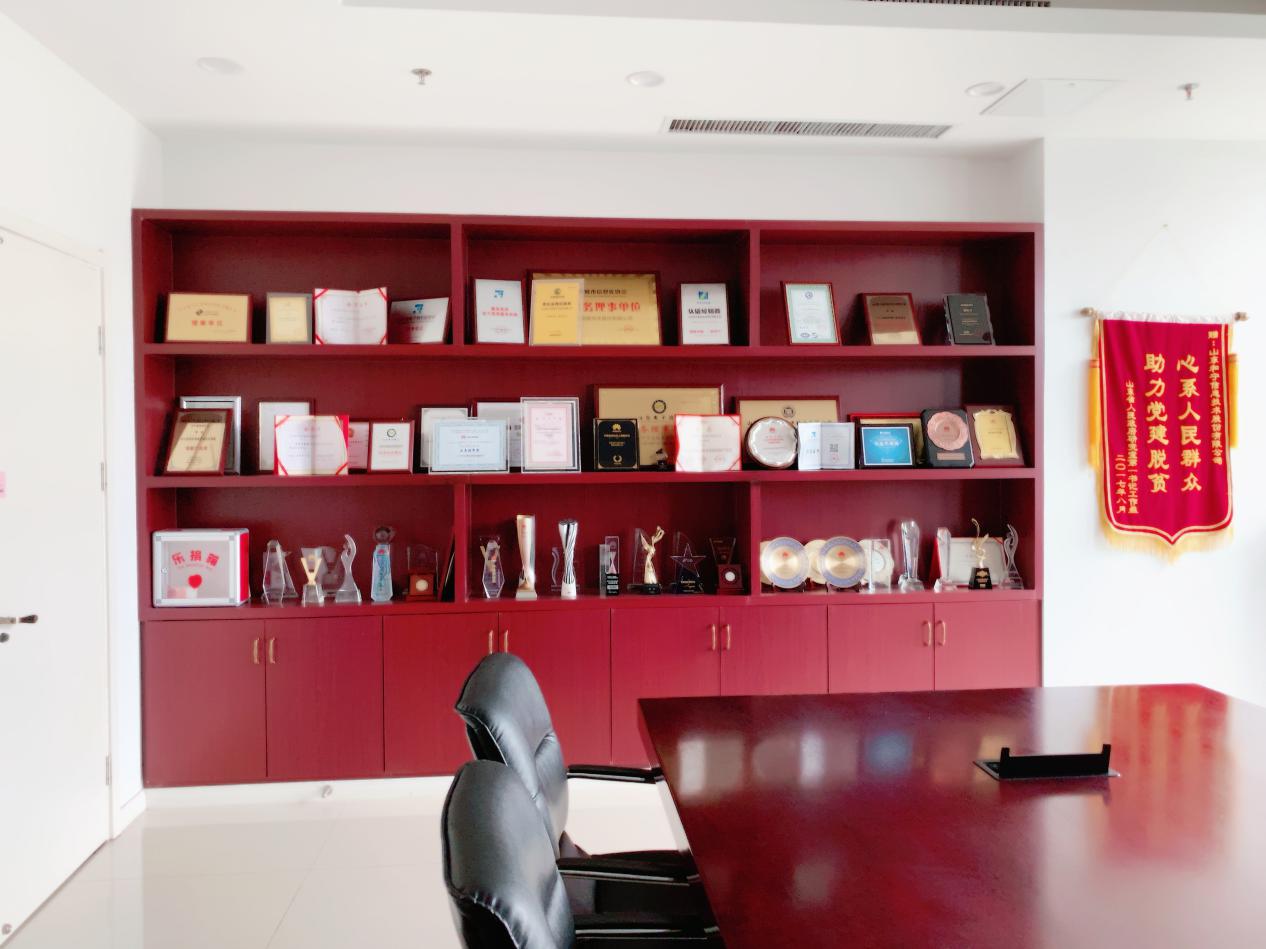 